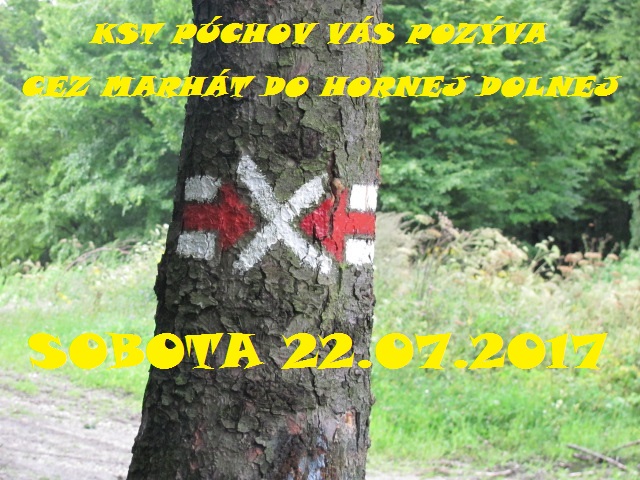 Trasa : Nitrianska Blatnica  – rotunda Sv.Juraja  – rozhľadňa na Marháte -  Bezovec – Nová Lehota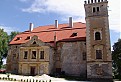 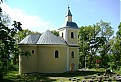 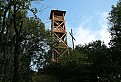 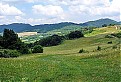 Zhrnutie trasy: Dĺžka : 16,6 km, prevýšenie : hore 703 m, dole 493 m, čas prechodu: cca 4:50 hod.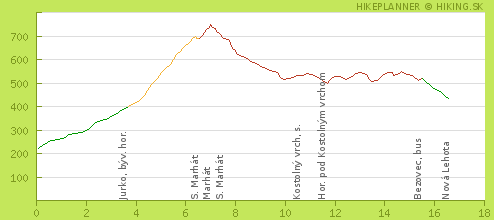 Popis : Jedná sa o stredne náročnú túru. Počas trasy sa pokocháme krásou Považského Inovca, navštívime jednu z najstarších románskych stavieb na Slovensku rotundu Sv.Juraja, rozhliadneme sa do širokého okolia z rozhľadne na Marháte a túru ukončíme v rekreačnom stredisku na Bezovci. V prípade dostatku času navštívime obec Nová Lehota kde sa natáča TV seriál Horná Dolná.Upozornenie : Nakoľko sa po trase nenachádza žiadna možnosť občerstvenia, je treba si so sebou zobrať dostatok tekutín !!!Odchod : Pôjdeme vlakom o 6:09 hod. (  RR 704 Polom ), na žel.stanici v Púchove sa stretneme o 5:50 hod. Je možnosť pristúpiť na autobus z odchodom z autobusovej stanice v PN o 8:00 hod. Návrat : Do Púchova sa vrátime vlakom ( R 611 Intersport ) z príchodom cca o 17:51 hod. Info. : V.Jadrníček – tel.: 0910784680Každý účastník sa zúčastňuje na vlastnú zodpovednosť a na vlastné riziko.Organizátor si vyhradzuje právo zmeny programu výletu !!!